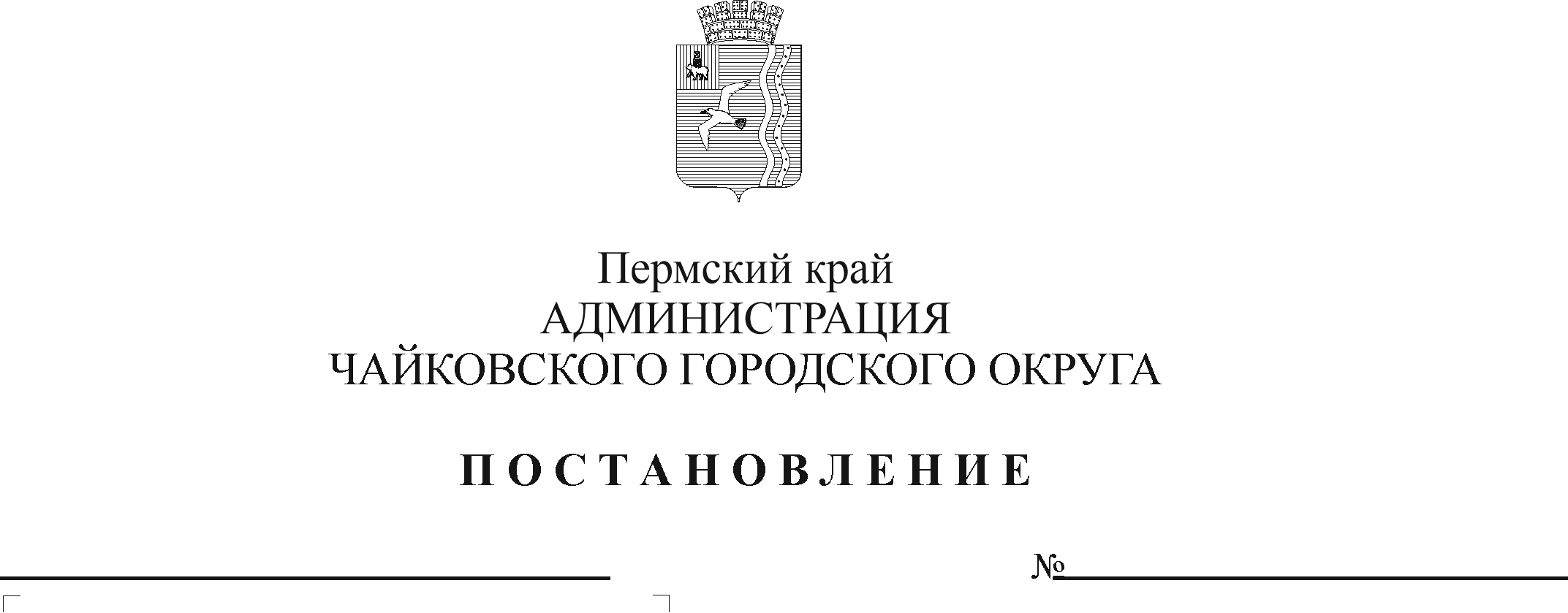 В соответствии с Федеральным законом от 27 июля 2010 г. № 210-ФЗ «Об организации предоставления государственных и муниципальных услуг», Федеральным законом от 6 октября 2003 г. № 131-ФЗ «Об общих принципах организации местного самоуправления в Российской Федерации», на основании Устава Чайковского городского округаПОСТАНОВЛЯЮ:Внести изменения в административный регламент предоставления муниципальной услуги «Выдача градостроительного плана земельного участка», утвержденный постановлением администрации города Чайковского от 17 мая 2019 г. № 972 (в редакции постановлений администрации Чайковского городского округа от 10 декабря 2019г. № 1939, от 20 февраля 2020 г. № 169, от 3 августа 2020 г. № 687), изложив его в редакции, согласно приложению.Опубликовать постановление в муниципальной газете «Огни Камы» и разместить на официальном сайте администрации Чайковского городского округа в сети «Интернет».Постановление вступает в силу после его официального опубликования.Глава городского округа-глава администрацииЧайковского городского округа					        Ю.Г. ВостриковПриложение к постановлению администрации Чайковского городского округаот                       №АДМИНИСТРАТИВНЫЙ РЕГЛАМЕНТпредоставления муниципальной услуги«Выдача градостроительного плана земельного участка»1. Общие положенияАдминистративный регламент предоставления муниципальной услуги «Выдача градостроительного плана земельного участка» (далее – административный регламент, муниципальная услуга) разработан в целях повышения качества предоставления муниципальной услуги, и определяет последовательность и сроки административных процедур (действий), осуществляемых по заявлению физического или юридического лица, либо их уполномоченных представителей в пределах установленных нормативными правовыми актами Российской Федерации, Пермского края полномочий в соответствии с требованиями Федерального закона от 27 июля 2010 г. № 210-ФЗ «Об организации предоставления государственных и муниципальных услуг» (далее – Федеральный закон № 210-ФЗ).Муниципальная услуга предоставляется в рамках решения вопроса местного значения «утверждение подготовленной на основе генеральных планов городского округа документации по планировке территории», установленного пунктом 26 части 1 статьи 16 Федерального закона от 6 октября 2003 г. № 131-ФЗ «Об общих принципах организации местного самоуправления в Российской Федерации».В качестве заявителей выступают физические и юридические лица, являющиеся правообладателями земельных участков, а также иное лицо, в случае, предусмотренном частью 1.1 статьи 57.3. Градостроительного кодекса Российской Федерации (далее – Заявители).От имени заявителя могут выступать лица, имеющие право в соответствии с законодательством Российской Федерации представлять интересы Заявителя, либо лица, уполномоченные заявителем в порядке, установленном законодательством Российской Федерации (далее – представитель Заявителя).Управление строительства и архитектуры администрации Чайковского городского округа (далее – орган, предоставляющий муниципальную услугу), расположено по адресу: 617760, Пермский край, г. Чайковский, ул. Ленина, д. 67/1.График работы:понедельник-четверг    с 8.30 до 17.45;перерыв                          с 13.00 до 14.00;пятница                          с 8.30 до 16.30;перерыв                          с 13.00 до 14.00;суббота, воскресенье – выходные дни.Приемные дни:вторник – четверг           с 9.00 до 17.00;перерыв                           с 13.00 до 14.00.Справочные телефоны: 8 (34241) 4-43-61.Адрес официального сайта органа, предоставляющего услугу в сети Интернет (далее – официальный сайт), содержащего информацию о порядке предоставления муниципальной услуги: http://chaikovskiyregion.ru.Адрес федеральной государственной информационной системы «Единый портал государственных и муниципальных услуг (функций): http://www.gosuslugi.ru (далее – Единый портал при наличии технической возможности).Адрес электронной почты для направления обращений по вопросам предоставления муниципальной услуги: arch@tchaik.ru.1.6. Заявители (представители Заявителя) вправе получить муниципальную услугу через государственное бюджетное учреждение Пермского края «Пермский краевой многофункциональный центр предоставления государственных и муниципальных услуг» (далее - МФЦ) в соответствии с соглашением о взаимодействии, заключенным между МФЦ и администрацией Чайковского городского округа (далее – соглашение о взаимодействии), с момента вступления в силу соглашения о взаимодействии.При однократном обращении заявителя (представителя Заявителя) с заявлением о предоставлении нескольких муниципальных услуг МФЦ организует предоставление Заявителю двух и более муниципальных услуг (далее – комплексный запрос), выраженным в устной, письменной или электронной форме.Информация о месте нахождения, справочных телефонах и графиках работы филиалов МФЦ содержится на официальном сайте МФЦ: http://mfc-perm.ru.1.7. Информация по вопросам предоставления муниципальных услуг, и услуг, которые являются необходимыми и обязательными для предоставления муниципальной услуги, предоставляется:1.7.1 на информационных стендах в здании органа, предоставляющего муниципальную услугу;1.7.2 на официальном сайте;1.7.3 на Едином портале;1.7.4 посредством публикации в средствах массовой информации, издания информационных материалов (брошюр и буклетов);1.7.5 с использованием средств телефонной связи;1.7.6 при личном обращении доверенного лица заявителя.1.8. Заявитель (представитель Заявителя) имеет право на получение информации о ходе предоставления муниципальной услуги с использованием средств телефонной связи, электронной почты, Единого портала при наличии технической возможности.1.9. На информационных стендах в здании органа, предоставляющего муниципальную услугу, размещается следующая информация:1.9.1 извлечения из нормативных правовых актов, содержащих нормы, регламентирующие деятельность по предоставлению муниципальной услуги;1.9.2 извлечения из текста административного регламента;1.9.3 блок-схема предоставления муниципальной услуги;1.9.4 перечень документов, необходимых для предоставления муниципальной услуги;1.9.5 перечень услуг, которые являются необходимыми и обязательными для предоставления услуги;1.9.6 образцы оформления документов, необходимых для предоставления муниципальной услуги, и требования к ним;1.9.7 информация о местонахождении, справочных телефонах, адресе официального сайта и электронной почты, графике работы органа, предоставляющего муниципальную услугу;1.9.8 график приема Заявителей (представителей Заявителя) должностными лицами органа, предоставляющего муниципальную услугу;1.9.9 информация о сроках предоставления муниципальной услуги;1.9.10 основания для отказа в приеме документов, необходимых для предоставления муниципальной услуги;1.9.11 основания для отказа в предоставлении муниципальной услуги;1.9.12 порядок информирования о ходе предоставления муниципальной услуги;1.9.13 порядок получения консультаций;1.9.14 порядок обжалования решений, действий (бездействия) органа, предоставляющего муниципальную услугу, должностных лиц, органа, предоставляющего муниципальную услугу;1.9.15 иная информация необходимая для предоставления муниципальной услуги.2. Стандарт предоставления муниципальной услуги2.1.	Наименование муниципальной услуги «Выдача градостроительного плана земельного участка».2.2.	Органом, уполномоченным на предоставление муниципальной услуги, является администрация Чайковского городского округа, от имени которой действует Управление строительства и архитектуры администрации Чайковского городского округа.2.3.	При предоставлении муниципальной услуги орган, предоставляющий муниципальную услугу, осуществляет взаимодействие с:Управлением Федеральной службы государственной регистрации, кадастра и картографии по Пермскому краю;Министерством культуры, молодежной политики и массовых коммуникаций Пермского края;муниципальным унитарным предприятием «Водоканал»;обществом с ограниченной ответственностью «Инвестспецпром»;центрами технической инвентаризации объектов недвижимости;межевыми организациями;управляющими организациями Чайковского городского округа.2.4. Орган, предоставляющий муниципальную услугу, не вправе требовать от Заявителя (представителя Заявителя):2.4.1 представления документов и информации или осуществления действий, представление или осуществление которых не предусмотрено нормативными правовыми актами, регулирующими отношения, возникающие в связи с предоставлением муниципальной услуги;2.4.2 представления документов и информации, в том числе подтверждающих внесение Заявителем (представителем Заявителя) платы за предоставление муниципальной услуги, которые находятся в распоряжении органа, предоставляющего муниципальные услуги, иных государственных органов, органов местного самоуправления либо подведомственных государственным органам или органам местного самоуправления организаций, участвующих в предоставлении предусмотренных частью 1 статьи 1 Федерального закона № 210-ФЗ государственных и муниципальных услуг, в соответствии с нормативными правовыми актами Российской Федерации, нормативными правовыми актами Пермского края, муниципальными правовыми актами, за исключением документов, включенных в определенный частью 6 статьи 7 вышеназванного федерального закона перечень документов. Заявитель (представитель Заявителя) вправе представить указанные документы и информацию в орган, предоставляющий муниципальную услугу, по собственной инициативе;2.4.3 осуществления действий, в том числе согласований, необходимых для предоставления муниципальной услуги и связанных с обращением в иные государственные органы, органы местного самоуправления, организации, за исключением случаев получения услуг и получения документов и информации, являющихся результатом предоставления услуг, которые являются необходимыми и обязательными для предоставления муниципальной услуги.2.4.4 представления документов и информации, отсутствие и (или) недостоверность которых не указывались при первоначальном отказе в приеме документов, необходимых для предоставления муниципальной услуги, либо в предоставлении муниципальной услуги, за исключением случаев, предусмотренных пунктом 4 части 1 статьи 7 Федерального закона № 210-ФЗ.2.5. Результатом предоставления муниципальной услуги является:выдача Заявителю (представителю Заявителя) градостроительного плана земельного участка (далее – выдача градостроительного плана);выдача Заявителю (представителю Заявителя) отказа в выдаче градостроительного плана земельного участка (далее – отказ в выдаче градостроительного плана).2.6. Общий срок предоставления муниципальной услуги составляет 14 рабочих дней.2.6.1. Срок принятия решения о предоставлении муниципальной услуги составляет 12 рабочих дней.2.6.2. Срок принятия решения о предоставлении муниципальной услуги в случае направления Заявителем (представителем Заявителя) документов, необходимых в соответствии с нормативными правовыми актами для предоставления муниципальной услуги, через МФЦ исчисляется со дня передачи МФЦ таких документов в орган, предоставляющий муниципальную услугу.2.6.3. Срок приостановления предоставления муниципальной услуги не предусмотрен действующим законодательством.2.6.4. Срок выдачи (направления по адресу, указанному в заявлении о предоставлении муниципальной услуги, либо через МФЦ) Заявителю (представителю Заявителя) документа, подтверждающего принятие решения о предоставлении муниципальной услуги либо принятие решения об отказе в предоставлении муниципальной услуги 1 рабочий день.2.7. Предоставление муниципальной услуги осуществляется в соответствии с:Конституцией Российской Федерации;Градостроительным кодексом Российской Федерации;Федеральным законом от 24 ноября 1995 г. № 181-ФЗ «О социальной защите инвалидов в Российской Федерации»;Федеральным законом от 25 июня 2002 г. № 73-ФЗ «Об объектах культурного наследия (памятниках истории и культуры) народов Российской Федерации»;Федеральным законом от 6 октября 2003 г. № 131-ФЗ «Об общих принципах организации местного самоуправления в Российской Федерации»;Федеральным законом от 29 декабря 2004 г. № 191-ФЗ «О введении в действие Градостроительного кодекса Российской Федерации»;Федеральным законом от 27 июля 2006 г. № 149-ФЗ «Об информации, информационных технологиях и о защите информации»;Федеральным законом от 27 июля 2006 г. № 152-ФЗ «О персональных данных»;Федеральным законом от 22 июля 2008 г. № 123-ФЗ «Технический регламент о требованиях пожарной безопасности»;Федеральным законом от 27 июля 2010 г. № 210-ФЗ «Об организации предоставления государственных и муниципальных услуг»;Федеральным законом от 6 апреля 2011 г. № 63-ФЗ «Об электронной подписи» (далее – Федеральный закон № 63-ФЗ);Федеральным законом от 1 декабря 2014 г. № 419-ФЗ «О внесении изменений в отдельные законодательные акты Российской Федерации по вопросам социальной защиты инвалидов в связи с ратификацией Конвенции о правах инвалидов»;Распоряжением Правительства Российской Федерации от 17 декабря 2009 г. № 1993-р «Об утверждении сводного перечня первоочередных государственных и муниципальных услуг, предоставляемых в электронном виде»;Постановлением Правительства Российской Федерации от 13 февраля 2006 г. № 83 «Об утверждении Правил определения и предоставления технических условий подключения объекта капитального строительства к сетям инженерно-технического обеспечения и Правил подключения объекта капитального строительства к сетям инженерно-технического обеспечения»;Постановлением Правительства Российской Федерации от 16 мая 2011 г. № 373 «О разработке и утверждении административных регламентов осуществления государственного контроля (надзора) и административных регламентов предоставления государственных услуг»;Постановлением Правительства Российской Федерации от 25 июня 2012 г. № 634 «О видах электронной подписи, использование которых допускается при обращении за получением государственных и муниципальных услуг»;Постановлением Правительства Российской Федерации от 25 августа 2012 г. № 852 «Об утверждении Правил использования усиленной квалифицированной электронной подписи при обращении за получением государственных и муниципальных услуг и о внесении изменения в Правила разработки и утверждения административных регламентов предоставления государственных услуг»;Приказом Министерства строительства и жилищно-коммунального хозяйства Российской Федерации от 25 апреля 2017 г. № 741/пр «Об утверждении формы градостроительного плана земельного участка и порядка ее заполнения»;Постановлением администрации города Чайковского от 4 апреля 2019 г. № 759 «Об утверждении Порядка разработки и утверждения административных регламентов предоставления муниципальных услуг»;Постановлением администрации Чайковского городского округа от 15 ноября 2019 г. № 1813 «Об утверждении Порядка подачи и рассмотрения жалоб на решения и действия (бездействие) отраслевых (функциональных) органов администрации Чайковского городского округа, руководителей отраслевых (функциональных) органов и структурных подразделений администрации Чайковского городского округа при предоставлении муниципальных услуг».2.8. Исчерпывающий перечень документов, необходимых для предоставления муниципальной услуги:2.8.1 заявление о выдаче градостроительного плана земельного участка по форме согласно приложению 1 к административному регламенту;2.8.2 документы, удостоверяющие личность Заявителя;2.8.3 документы, подтверждающие полномочия представителя Заявителя, а также удостоверяющие личность представителя Заявителя, в случае, если интересы Заявителя представляет представитель Заявителя.2.8.31 электронный носитель (CD, DVD, USB-накопитель) в случае указания в заявлении о необходимости получения градостроительного плана в электронном виде.2.8.4 перечень документов, которые запрашиваются по системе межведомственного электронного взаимодействия в государственных органах, органах местного самоуправления и подведомственных государственным органам или органам местного самоуправления организациях, в распоряжении которых находятся указанные документы в соответствии с нормативными правовыми актами Российской Федерации, нормативными правовыми актами субъектов Российской Федерации, муниципальными правовыми актами:2.8.4.1 документы технического учета и технической инвентаризации объектов капитального строительства, технический (кадастровый) паспорт;2.8.4.2 информация о технических условиях подключения объектов капитального строительства к сетям инженерно-технического обеспечения;2.8.4.3 топографическая основа соответствующей территории (в масштабах М 1:500, М 1:1000, М 1:2000) в бумажном виде, а также в электронном виде с приложением ведомостей координат поворотных точек участка (ов), с нанесением границ, координат поворотных углов земельного участка, сетей инженерных коммуникаций, границ смежных участков в системе координат Пермского края, содержащую актуальную информацию, обновленную в период, не превышающий два года до момента обращения с заявлением;2.8.4.4 чертеж градостроительного плана земельного участка, выполненный на топографической основе в масштабе М 1:500, М 1:1000 или М 1:2000, по форме, утвержденной приказом Министерства строительства и жилищно-коммунального хозяйства Российской Федерации от 25 апреля 2017 г. № 741/пр;2.8.4.5 правоустанавливающие и (или) правоудостоверяющие документы на земельный участок;2.8.4.6 документы о государственной регистрации прав заявителя на все объекты, расположенные на земельном участке (при наличии объектов капитального строительства на земельном участке);2.8.4.7 информация о расположенных в границах земельного участка объектах культурного наследия.2.9. Тексты документов, представляемых для оказания муниципальной услуги, должны быть написаны разборчиво, наименования юридических лиц без сокращения, с указанием их мест нахождения. Фамилии, имена и отчества (при наличии) физических лиц, адреса их мест жительства должны быть написаны полностью.2.10. Для рассмотрения заявления и документов о предоставлении муниципальной услуги орган, предоставляющий муниципальную услугу, запрашивает документы (их копии или содержащиеся в них сведения), перечень которых указан в подпункте 2.8.4 административного регламента, если они не были представлены Заявителем (представителем Заявителя) по собственной инициативе.2.11. Заявитель (представитель Заявителя) вправе самостоятельно представить указанные документы в подпункте 2.8.4 административного регламента. Непредставление Заявителем (представителем Заявителя) указанных документов не является основанием для отказа Заявителю (представителю Заявителя) в предоставлении услуги.2.12. Заявление и документы, необходимые для предоставления муниципальной услуги, представляемые в форме электронных документов, должны быть подписаны электронной подписью, которая соответствует требованиям статьи 10 Федерального закона № 63-ФЗ.2.13. Основаниями для отказа в приеме документов, необходимых для предоставления муниципальной услуги, являются:2.13.1 непредставление одного или нескольких документов, установленных подпунктами 2.8.1 - 2.8.31 административного регламента, обязанность по предоставлению которых возложена на Заявителя (представителя Заявителя);2.13.2 представление документов, имеющих подчистки либо приписки, зачеркнутые слова и иные неоговоренные исправления, а также документов, исполненных карандашом;2.13.3 отсутствие у представителя Заявителя соответствующих полномочий на получение муниципальной услуги (обращение за получением муниципальной услуги ненадлежащего лица или отсутствие оформленной в установленном порядке доверенности на осуществление действий у представителя);2.13.4 установление несоблюдения условий использования электронной подписи при подаче заявления и документов в электронном виде.2.14. Заявителю (представителю Заявителя) отказывается в приеме документов до момента регистрации поданных Заявителем (представителем Заявителя) документов в органе, предоставляющем муниципальную услугу, МФЦ.2.15. Основания для приостановления предоставления муниципальной услуги не предусмотрены действующим законодательством.2.16. Исчерпывающий перечень оснований для отказа в предоставлении муниципальной услуги:2.16.1 поступление в орган, предоставляющий муниципальную услугу, ответа на межведомственный запрос, свидетельствующего об отсутствии документа и (или) информации, необходимых для предоставления муниципальной услуги, и не предоставление Заявителем (представителем Заявителя) указанных документов;2.16.2. непредставление одного или нескольких документов, предусмотренных подпунктами 2.8.1 - 2.8.31 административного регламента, обязанность по предоставлению которых возложена на Заявителя (представителя Заявителя);2.16.3 отсутствие у Заявителя (представителя Заявителя) соответствующих полномочий на получение муниципальной услуги (обращение за получением муниципальной услуги ненадлежащего лица или отсутствие оформленной в установленном порядке доверенности на осуществление действий у представителя);2.16.4 границы земельного участка не установлены в соответствии с требованиями земельного законодательства;2.16.5 отсутствует утвержденная документация по планировке территории в случае, если в соответствии с действующим законодательством размещение объекта капитального строительства не допускается при отсутствии документации по планировке территории.2.17. Предоставления услуг, которые являются необходимыми и обязательными для предоставления муниципальной услуги, не требуется.2.18. Государственная пошлина и иная плата за предоставление муниципальной услуги не взимается.2.19. Максимальное время ожидания в очереди:2.19.1 при подаче заявления о предоставлении муниципальной услуги и документов, обязанность по представлению которых возложена на Заявителя (представителя Заявителя), для предоставления муниципальной услуги не превышает 15 минут;2.19.2 при получении результата предоставления муниципальной услуги не превышает 15 минут.2.20. Срок регистрации заявления:2.20.1 заявление о предоставлении муниципальной услуги и документы, обязанность по представлению которых возложена на Заявителя (представителя Заявителя), для предоставления муниципальной услуги, в том числе в электронной форме, подлежат регистрации в течение 1 рабочего дня;2.20.2 заявление о предоставлении муниципальной услуги и документы, обязанность по представлению которых возложена на Заявителя (представителя Заявителя), для предоставления муниципальной услуги, поданные в МФЦ, подлежат регистрации в день его поступления в орган, предоставляющий муниципальную услугу.2.21. Требования к помещениям, в которых предоставляется муниципальная услуга:2.21.1 здание, в котором предоставляется муниципальная услуга, находится в зоне пешеходной доступности от остановок общественного транспорта. Вход в здание оборудован удобной лестницей с поручнями, а также пандусами для беспрепятственного передвижения инвалидных колясок, детских колясок.2.21.2 прием Заявителей (представителей Заявителя) осуществляется в специально выделенных для этих целей помещениях.Места ожидания и приема Заявителей (представителей Заявителя) соответствуют комфортным условиям для Заявителей (представителей Заявителя), в том числе для лиц с ограниченными возможностями здоровья, и оптимальным условиям работы специалистов.Места для приема Заявителей (представителей Заявителя) оборудованы информационными табличками (вывесками) с указанием:номера кабинета (окна);фамилии, имени, отчества и должности специалиста, осуществляющего предоставление муниципальной услуги или информирование о предоставлении муниципальной услуги.Места ожидания оборудованы стульями, кресельными секциями, скамьями (банкетками). Количество мест ожидания определяется исходя из фактической нагрузки и возможностей для их размещения в здании, и составляет не менее 5 мест.Места для заполнения документов оборудованы стульями, столами (стойками) и обеспечены образцами заполнения документов, бланками документов и канцелярскими принадлежностями.2.21.3 информационные стенды содержат полную и актуальную информацию о порядке предоставления муниципальной услуги. Тексты информационных материалов, которые размещаются на информационных стендах, печатаются удобным для чтения шрифтом, без исправлений, с выделением наиболее важной информации полужирным начертанием или подчеркиванием.2.21.4 в соответствии с законодательством Российской Федерации о социальной защите инвалидов, им обеспечиваются:2.21.4.1 условия беспрепятственного доступа к объекту (зданию, помещению), в котором она предоставляется, а также для беспрепятственного пользования транспортом, средствами связи и информации;2.21.4.2 возможность самостоятельного передвижения по территории, на которой расположен объект (здание, помещение), в котором предоставляется услуга, а также входа в такие объекты и выхода из них, посадки в транспортное средство и высадки из него, в том числе с использованием кресла-коляски;2.21.4.3 сопровождение инвалидов, имеющих стойкие расстройства функции зрения и самостоятельного передвижения;2.21.4.4 надлежащее размещение оборудования и носителей информации, необходимых для обеспечения беспрепятственного доступа инвалидов к объектам (зданиям, помещениям), в которых предоставляются услуги, и к услугам с учетом ограничений их жизнедеятельности;2.21.4.5 дублирование необходимой для инвалидов звуковой и зрительной информации, а также надписей, знаков и иной текстовой и графической информации знаками, выполненными рельефно-точечным шрифтом Брайля;2.21.4.6 допуск сурдопереводчика и тифлосурдопереводчика;2.21.4.7 допуск на объекты (здания, помещения), в которых предоставляются услуги, собаки-проводника при наличии документа, подтверждающего ее специальное обучение и выдаваемого по форме и в порядке, которые определяются федеральным органом исполнительной власти, осуществляющим функции по выработке и реализации государственной политики и нормативно-правовому регулированию в сфере социальной защиты населения;2.21.4.8 оказание инвалидам помощи в преодолении барьеров, мешающих получению ими услуг наравне с другими лицами.2.22. На каждой стоянке (остановке) автотранспортных средств около органа, предоставляющего муниципальную услугу, выделяется не менее 10 процентов мест (но не менее одного места) для парковки специальных автотранспортных средств инвалидов. Указанные места для парковки не должны занимать иные транспортные средства. Инвалиды пользуются местами для парковки специальных автотранспортных средств бесплатно.2.23. Показатели доступности и качества предоставления муниципальной услуги:2.23.1 количество взаимодействий Заявителя (представителя Заявителя) с должностными лицами при предоставлении муниципальной услуги не превышает двух, продолжительность - не более 15 минут;2.23.2 возможность получения муниципальной услуги в МФЦ в соответствии с соглашением о взаимодействии, заключенным между МФЦ и администрацией Чайковского городского округа, с момента вступления в силу соглашения о взаимодействии;2.23.3 соответствие информации о порядке предоставления муниципальной услуги в местах предоставления муниципальной услуги на информационных стендах, официальном сайте, Едином портале при наличии технической возможности требованиям нормативных правовых актов Российской Федерации, Пермского края;2.23.4 возможность получения Заявителем (представителем Заявителя) информации о ходе предоставления муниципальной услуги по электронной почте, на Едином портале при наличии технической возможности;2.23.5 соответствие мест предоставления муниципальной услуги (мест ожидания, мест для заполнения документов) требованиям подпункта 2.21.2 административного регламента.2.24. Особенности предоставления муниципальной услуги:2.24.1 внесена в реестр муниципальных услуг (функций), предоставляемых органами местного самоуправления муниципальных образований Пермского края;2.24.2 размещена на Едином портале.2.25. В случае обеспечения возможности предоставления муниципальной услуги в электронной форме Заявитель (представитель Заявителя) вправе направить документы, указанные в пункте 2.8. административного регламента, в электронной форме следующими способами:2.25.1 по электронной почте органа, предоставляющего муниципальную услугу;2.25.2 через Единый портал при наличии технической возможности;2.25.3 через официальный сайт органа, предоставляющего муниципальную услугу.2.26. Заявление и документы, необходимые для предоставления муниципальной услуги, представляемые в форме электронных документов, подписываются электронной подписью, с соблюдением требований статьи 10 Федерального закона № 63-ФЗ.В случае если муниципальная услуга не предусматривает выдачу документов и состоит в предоставлении справочной информации, то заявление может быть подписано электронной подписью с соблюдением требований статьи 9 Федерального закона № 63-ФЗ.В случае если для получения муниципальной услуги установлена возможность подачи документов, подписанных простой электронной подписью, для подписания таких документов допускается использование усиленной квалифицированной подписи.В случае если процедура предоставления муниципальной услуги предусматривает процедуру обязательного личного присутствия Заявителя и предъявления им основного документа, удостоверяющего его личность, то документы также могут быть подписаны простой электронной подписью.2.27. Заявитель (представитель Заявителя) вправе подать документы, указанные в пункте 2.8. административного регламента, в МФЦ в соответствии с соглашением о взаимодействии, заключенным между МФЦ и администрацией Чайковского городского округа, с момента вступления в силу соглашения о взаимодействии.3. Состав, последовательность и сроки выполнения административных процедур (действий), требования к порядку их выполнения, в том числе особенности выполнения административных процедур (действий) в электронной форме, а также особенности выполнения административных процедур в многофункциональных центрах3.1. Организация предоставления муниципальной услуги включает в себя следующие административные процедуры:3.1.1 прием, регистрация заявления о предоставлении муниципальной услуги и документов, необходимых для предоставления муниципальной услуги;3.1.2 рассмотрение документов, необходимых для предоставления муниципальной услуги, и принятие решения о выдаче (об отказе в выдаче) градостроительного плана;3.1.3 выдача (направление) Заявителю (представителю Заявителя) градостроительного плана (отказа в выдаче градостроительного плана).3.2. Блок-схема предоставления муниципальной услуги приведена в приложении 2 к административному регламенту.3.3. Прием, регистрация заявления о предоставлении муниципальной услуги и документов, необходимых для предоставления муниципальной услуги.3.3.1. Основанием для начала административной процедуры является подача Заявителем (представителем Заявителя) заявления и документов, необходимых для предоставления муниципальной услуги. Заявление о предоставлении муниципальной услуги и документы, необходимые для предоставления муниципальной услуги, могут быть представлены Заявителем (представителем Заявителя):3.3.1.1 при личном обращении в орган, предоставляющий муниципальную услугу;3.3.1.2 по электронной почте органа, предоставляющего муниципальную услугу;3.3.1.3 через Единый портал при наличии технической возможности;3.3.1.4 посредством почтовой связи на бумажном носителе;3.3.1.5 через официальный сайт органа, предоставляющего муниципальную услугу;3.3.1.6 при обращении в МФЦ, в соответствии с соглашением о взаимодействии, заключенным между МФЦ и администрацией Чайковского городского округа, с момента вступления в силу соглашения о взаимодействии.3.3.2. Ответственным за исполнение административной процедуры является должностное лицо органа, предоставляющего муниципальную услугу, в соответствии с должностными обязанностями (далее – ответственный за исполнение административной процедуры).3.3.3. Заявление о предоставлении муниципальной услуги, в том числе в электронной форме, подлежит регистрации в течение 1 рабочего дня после его поступления в орган, предоставляющий муниципальную услугу.3.3.4. Ответственный за исполнение административной процедуры выполняет следующие действия:3.3.4.1 устанавливает предмет обращения;3.3.4.2 проверяет представленные документы на соответствие требованиям, установленным пунктами 2.8., 2.9. административного регламента;При установлении несоответствия представленных документов требованиям административного регламента, ответственный за исполнение административной процедуры уведомляет Заявителя, либо его представителя о наличии препятствий для приема документов, объясняет Заявителю (представителю Заявителя) содержание выявленных недостатков в представленных документах, предлагает принять меры по их устранению.Если недостатки, препятствующие приему документов, могут быть устранены в ходе приема, они устраняются незамедлительно.В случае невозможности устранения выявленных недостатков в течение приема, документы возвращаются Заявителю (представителю Заявителя).По требованию Заявителя (представителя Заявителя) ответственный за исполнение административной процедуры готовит письменный мотивированный отказ в приеме документов.Принятие органом, предоставляющим муниципальную услугу, решения об отказе в приеме документов, необходимых для предоставления муниципальной услуги не препятствует повторному обращению Заявителя (представителя Заявителя) за предоставлением муниципальной услуги после устранения причин, послуживших основанием для принятия органом, предоставляющим муниципальную услугу, указанного решения;3.3.4.3 проверяет наличие у представителя Заявителя соответствующих полномочий на получение муниципальной услуги (обращение за получением муниципальной услуги ненадлежащего лица или отсутствие оформленной в установленном порядке доверенности на осуществление действий у представителя);3.3.4.4 при поступлении заявления на получение услуги, подписанного электронной квалифицированной подписью, ответственный за исполнение административной процедуры обязан провести процедуру проверки действительности электронной квалифицированной подписи, которой подписан электронный документ (пакет электронных документов) на предоставление услуги, в соответствии со статьей 11 Федерального закона 63-ФЗ.Проверка квалифицированной подписи может осуществляться исполнителем услуги самостоятельно с использованием имеющихся средств электронной подписи или средств информационной системы основного удостоверяющего центра, которая входит в состав инфраструктуры, обеспечивающей информационно-технологическое взаимодействие действующих и создаваемых информационных систем, используемых для предоставления услуг. Проверка квалифицированной подписи также может осуществляться с использованием средств информационной системы аккредитованного удостоверяющего центра.При установлении несоблюдения установленных условий использования электронной квалифицированной подписи, при подаче заявления и документов в электронном виде, ответственный за исполнение административной процедуры после завершения проведения такой проверки принимает решение об отказе в приеме к рассмотрению обращения на получение услуги и направляет Заявителю уведомление об этом в электронной форме с указанием пунктов статьи 11 Федерального закона № 63-ФЗ:квалифицированный сертификат создан и выдан аккредитованным удостоверяющим центром, аккредитация которого действительна на день выдачи указанного сертификата;квалифицированный сертификат действителен на момент подписания электронного документа (при наличии достоверной информации о моменте подписания электронного документа) или на день проверки действительности указанного сертификата, если момент подписания электронного документа не определен;имеется положительный результат проверки принадлежности владельцу квалифицированного сертификата квалифицированной электронной подписи, с помощью которой подписан электронный документ, и подтверждено отсутствие изменений, внесенных в этот документ после его подписания. При этом проверка осуществляется с использованием средств электронной подписи, имеющих подтверждение соответствия требованиям, установленным в соответствии с Федеральным законом № 63-ФЗ, и с использованием квалифицированного сертификата лица, подписавшего электронный документ;квалифицированная электронная подпись используется с учетом ограничений, содержащихся в квалифицированном сертификате лица, подписывающего электронный документ (если такие ограничения установлены), которые послужили основанием для принятия указанного решения.Такое уведомление подписывается квалифицированной подписью исполнителя услуги и направляется по адресу электронной почты Заявителя либо в его личный кабинет на Единый портал при наличии технической возможности. После получения уведомления Заявитель вправе обратиться повторно с обращением о предоставлении услуги, устранив нарушения, которые послужили основанием для отказа в приеме к рассмотрению первичного обращения.3.3.4.5 регистрирует заявление о предоставлении муниципальной услуги с представленными документами в соответствии с требованиями нормативных правовых актов, правил делопроизводства, установленных в органе, предоставляющем муниципальную услугу;3.3.4.6 оформляет расписку в получении от Заявителя (представителя Заявителя) документов с указанием их перечня и даты их получения органом, предоставляющим муниципальную услугу, а также с указанием перечня документов, которые будут получены по межведомственным запросам.3.3.5. В случае подачи заявления в электронной форме через Единый портал при наличии технической возможности, заявление о предоставлении муниципальной услуги с прикрепленными к нему сканированными копиями документов поступают ответственному за исполнение административной процедуры.После поступления заявления о предоставлении муниципальной услуги ответственному за исполнение административной процедуры в личном кабинете на Едином портале при наличии технической возможности отображается статус заявки «Принято от заявителя».В случае соответствия документов установленным требованиям, ответственный за исполнение административной процедуры регистрирует заявление с приложенными документами.Если представленные документы не соответствуют установленным требованиям, ответственный за исполнение административной процедуры готовит уведомление об отказе в приеме документов. В личном кабинете на Едином портале при наличии технической возможности отображается статус «Отказ», в поле «Комментарий» отображается текст «В приеме документов отказано», а также указывается причина отказа в приеме документов.В личном кабинете на Едином портале при наличии технической возможности отображается статус «Промежуточные результаты от ведомства», в поле «Комментарий» отображается текст следующего содержания: «Ваше заявление принято в работу».3.3.6. Прием заявления о предоставлении муниципальной услуги и документов в МФЦ осуществляется в соответствии с соглашением о взаимодействии, заключенным между МФЦ и администрацией Чайковского городского округа.3.3.7. Срок исполнения административной процедуры составляет 1 рабочий день.3.3.8. Результатом административной процедуры является регистрация заявления о предоставлении муниципальной услуги и документов Заявителя (представителя Заявителя) в установленном порядке или отказ в приеме документов по основаниям, установленным пунктом 2.13. административного регламента.3.4. Рассмотрение документов, необходимых для предоставления муниципальной услуги, и принятие решения о выдаче (об отказе в выдаче) градостроительного плана.3.4.1. Основанием для начала административной процедуры является получение ответственным за исполнение административной процедуры, должностным лицом органа, предоставляющего муниципальную услугу, зарегистрированного заявления о предоставлении муниципальной услуги и документов.3.4.2. Ответственным за исполнение административной процедуры является должностное лицо органа, предоставляющего муниципальную услугу, в соответствии с должностными обязанностями.3.4.3. Ответственный за исполнение административной процедуры:3.4.3.1 рассматривает заявление о предоставлении муниципальной услуги и документы на соответствие требованиям законодательства Российской Федерации, удостоверяясь, что документы нотариально заверены, скреплены печатями, имеют надлежащие подписи сторон или определенных законодательством Российской Федерации должностных лиц;3.4.3.2 запрашивает в рамках межведомственного информационного взаимодействия (в случае если документы не представлены Заявителем по собственной инициативе) документы, установленные пунктом 2.8.4 административного регламента. Срок подготовки и направления межведомственного запроса составляет 5 рабочих дней со дня поступления заявления с приложенными документами;3.4.3.3 в случае поступления в орган, предоставляющий муниципальную услугу, ответа на межведомственный запрос, свидетельствующего об отсутствии документа и (или) информации, необходимых для предоставления муниципальной услуги, ответственный за исполнение административной процедуры уведомляет Заявителя о получении такого ответа и предлагает Заявителю представить документ и (или) информацию, необходимые для предоставления муниципальной услуги, в срок не более 5 рабочих дней со дня направления уведомления;3.4.3.4 на основании полученных документов и информации заполняет форму градостроительного плана в соответствии с приложением 3 к административному регламенту в трех экземплярах или готовит проект письма об отказе в выдаче градостроительного плана (со ссылкой на основания, установленные в пункте 2.16. административного регламента);3.4.3.5 передает подготовленный проект градостроительного плана или проект письма об отказе в выдаче градостроительного плана на подпись руководителю органа, предоставляющего муниципальную услугу.3.4.4. Срок исполнения административной процедуры составляет 12 рабочих дней.3.4.5. Результатом административной процедуры является подписание руководителем органа, предоставляющего муниципальную услугу, градостроительного плана, либо отказа в выдаче градостроительного плана.3.5. Выдача (направление) Заявителю (представителю Заявителя) градостроительного плана (отказа в выдаче градостроительного плана).3.5.1. Основанием для начала административной процедуры является подписание руководителем органа, предоставляющего муниципальную услугу, градостроительного плана (отказа в выдаче градостроительного плана).3.5.2. Ответственным за исполнение административной процедуры является должностное лицо органа, предоставляющего муниципальную услугу, в соответствии с должностными обязанностями.3.5.3. Ответственный за исполнение административной процедуры выдает (направляет) способом, указанным в заявлении, Заявителю (представителю Заявителя) градостроительный план или отказ в выдаче градостроительного плана.3.5.4. В случае предоставления услуги с использованием Единого портала при наличии технической возможности в личном кабинете отображается статус «Исполнено», в поле «Комментарий» отображается текст следующего содержания «Принято решение о предоставлении услуги». Вам необходимо подойти за решением в ведомство «дата» к «время».В случае отказа в предоставлении услуги в личном кабинете на Едином портале при наличии технической возможности отображается статус «Отказ», в поле «Комментарий» отображается текст следующего содержания «Принято решение об отказе в оказании услуги, на основании «причина отказа». 3.5.5. Срок выдачи (направления) Заявителю (представителю Заявителя) градостроительного плана (отказа в выдаче градостроительного плана) – 1 рабочий день со дня принятия соответствующего решения.3.5.6. Результатом административной процедуры является выдача (направление) Заявителю (представителю Заявителя) градостроительного плана (отказа в выдаче градостроительного плана).4. Формы контроля за исполнением административного регламента4.1. Общий контроль за предоставлением муниципальной услуги возложен на заместителя главы администрации Чайковского городского округа по строительству и земельно-имущественным отношениям, в соответствии с должностными обязанностями.4.2. Текущий контроль за соблюдением последовательности и сроков исполнения административных действий и выполнения административных процедур, определенных административным регламентом, осуществляется руководителем управления строительства и архитектуры администрации Чайковского городского округа, в соответствии с должностными обязанностями.4.3. Контроль за полнотой и качеством предоставления муниципальной услуги включает в себя проведение плановых и внеплановых проверок, выявление и устранение нарушений прав граждан и юридических лиц, рассмотрение, принятие решений и подготовку ответов на обращения Заявителей, содержащих жалобы на решения, действия (бездействие) должностных лиц.4.4. Периодичность и сроки проведения проверок устанавливаются руководителем управления строительства и архитектуры администрации Чайковского городского округа, но не реже, чем один раз в год.4.5. Основаниями для проведения внеплановых проверок полноты и качества предоставления муниципальной услуги являются:4.5.1 поступление информации о нарушении положений административного регламента;4.5.2 поручение руководителя управления строительства и архитектуры администрации Чайковского городского округа.4.6. Результаты проверки оформляются актом, в котором отмечаются выявленные недостатки и предложения по их устранению.4.7. По результатам проведенных проверок в случае выявления нарушений прав Заявителей (представителей Заявителей) обеспечивается привлечение виновных лиц к ответственности в соответствии с законодательством Российской Федерации.4.8. Должностные лица органа, предоставляющего муниципальную услугу, несут персональную ответственность за правильность и обоснованность принятых решений. Также они несут персональную ответственность за соблюдение сроков и установленного порядка предоставления муниципальной услуги.4.9. Персональная ответственность должностных лиц органа, предоставляющего муниципальную услугу, закрепляется в должностных инструкциях в соответствии с требованиями законодательства Российской Федерации.4.10. Контроль за предоставлением муниципальной услуги, в том числе со стороны граждан, их объединений и организаций осуществляется путем получения информации о наличии действий (бездействий) должностных лиц, а также принимаемых ими решений нарушений положений нормативных правовых актов, устанавливающих требования к предоставлению муниципальной услуги и административного регламента.4.11. Для осуществления контроля за предоставлением муниципальной услуги граждане, их объединения и организации имеют право направлять в орган, предоставляющий муниципальную услугу, индивидуальные и коллективные обращения с предложениями, рекомендациями по совершенствованию качества и порядка предоставления муниципальной услуги, а также заявления и жалобы с сообщением о нарушении должностными лицами, предоставляющими муниципальную услугу, требований административного регламента, законов и иных нормативных правовых актов и осуществлять иные действия, предусмотренные законодательством Российской Федерации.5. Досудебный (внесудебный) порядок обжалования решений и действий (бездействия) органа, предоставляющего муниципальную услугу, а также его должностных лиц5.1. Заявитель (представитель Заявителя) имеет право на обжалование действий (бездействия) и решений органа, предоставляющего муниципальную услугу, должностных лиц органа, предоставляющего муниципальную услугу, в досудебном (внесудебном) порядке.5.2. Заявитель (представитель Заявителя) имеет право обратиться с жалобой, в том числе в следующих случаях:5.2.1 нарушение срока регистрации заявления Заявителя (представителя Заявителя) о предоставлении муниципальной услуги;5.2.2 нарушение срока предоставления муниципальной услуги;5.2.3 требование представления Заявителем (представителем Заявителя) документов, не предусмотренных нормативными правовыми актами Российской Федерации, Пермского края, муниципальными правовыми актами для предоставления муниципальной услуги;5.2.4 отказ в приеме документов у Заявителя (представителя Заявителя), представление которых предусмотрено нормативными правовыми актами Российской Федерации, Пермского края, муниципальными правовыми актами для предоставления муниципальной услуги;5.2.5 отказ в предоставлении муниципальной услуги, если основания для отказа не предусмотрены федеральными законами и принятыми в соответствии с ними иными нормативными правовыми актами Российской Федерации, Пермского края, муниципальными правовыми актами;5.2.6 требование с Заявителя (представителя Заявителя) при предоставлении муниципальной услуги платы, не предусмотренной нормативными правовыми актами Российской Федерации, Пермского края, муниципальными правовыми актами;5.2.7 отказ органа, предоставляющего муниципальную услугу, его должностного лица в исправлении допущенных опечаток и ошибок в выданных в результате предоставления муниципальной услуги документах либо нарушение установленного срока таких исправлений;5.2.8 требование у Заявителя при предоставлении муниципальной услуги документов или информации, отсутствие и (или) недостоверность которых не указывались при первоначальном отказе в приеме документов, необходимых для предоставления муниципальной услуги, за исключением случаев, предусмотренных пунктом 4 части 1 статьи 7 Федерального закона № 210-ФЗ.5.3. Жалоба должна содержать:5.3.1 наименование органа, предоставляющего муниципальную услугу, должностного лица, решения и действия (бездействие) которых обжалуются;5.3.2 фамилию, имя, отчество (при наличии), сведения о месте жительства заявителя - физического лица либо наименование, сведения о месте нахождения заявителя - юридического лица, а также номер (номера) контактного телефона, адрес (адреса) электронной почты (при наличии) и почтовый адрес, по которым должен быть направлен ответ Заявителю;5.3.3 сведения об обжалуемых решениях и действиях (бездействии) органа, предоставляющего муниципальную услугу, его должностного лица;5.3.4 доводы, на основании которых Заявитель (представитель Заявителя) не согласен с решением и действием (бездействием) органа, предоставляющего муниципальную услугу, его должностного лица. Заявителем (представителем Заявителя) могут быть представлены документы (при наличии), подтверждающие доводы Заявителя (представителя Заявителя), либо их копии.5.4. В случае если жалоба подается через представителя Заявителя, также представляется документ, подтверждающий полномочия на осуществление действий от имени Заявителя.5.5. Органом, уполномоченным на рассмотрение жалоб, является:5.5.1 орган, уполномоченный на предоставление муниципальной услуги, - в случае обжалования решений и действий (бездействий) органа, предоставляющего муниципальную услугу, должностного лица органа, предоставляющего муниципальную услугу;5.5.2 администрация Чайковского городского округа – в случае обжалования решений, принятых главой городского округа – главой администрации Чайковского городского округа.5.6. Жалоба подается в письменной форме на бумажном носителе:5.6.1 непосредственно в канцелярию органа, уполномоченного на рассмотрение жалоб;5.6.2 почтовым отправлением по адресу (месту нахождения) органа, уполномоченного на рассмотрение жалоб;5.6.3 в ходе личного приема руководителя органа, уполномоченного на рассмотрение жалоб.5.7. Время приема жалоб органа, уполномоченного на рассмотрение жалоб, совпадает со временем предоставления муниципальной услуги.5.8. Жалоба может быть подана Заявителем (представителем Заявителя) в электронной форме:5.8.1 по электронной почте органа, уполномоченного на рассмотрение жалоб;5.8.2 через Единый портал при наличии технической возможности;5.8.3 через официальный сайт органа, уполномоченного на рассмотрение жалоб;5.8.4 через портал федеральной государственной информационной системы, обеспечивающей процесс досудебного (внесудебного) обжалования решений и действий (бездействия), совершенных при предоставлении государственных и муниципальных услуг органами, предоставляющими государственные и муниципальные услуги, их должностными лицами, государственными и муниципальными служащими (далее - система досудебного обжалования) с использованием информационно-телекоммуникационной сети «Интернет».5.9. При подаче жалобы в электронном виде документы, подтверждающие полномочия на осуществление действий от имени заявителя могут быть представлены в форме электронных документов, подписанных электронной подписью, вид которой предусмотрен законодательством Российской Федерации, при этом представление документа, удостоверяющего личность заявителя, не требуется.5.10. Жалоба может быть подана Заявителем (представителем Заявителя) через МФЦ. При поступлении жалобы МФЦ обеспечивает ее передачу в орган, уполномоченный на рассмотрение жалоб, в порядке и сроки, которые установлены соглашением о взаимодействии, но не позднее следующего рабочего дня со дня поступления жалобы.5.11. В органе, уполномоченном на рассмотрение жалоб, определяются уполномоченные на рассмотрение жалоб должностные лица, которые обеспечивают:5.11.1 прием и рассмотрение жалоб в соответствии с требованиями статьи 11.2. Федерального закона № 210-ФЗ;5.11.2 направление жалоб в уполномоченный на рассмотрение жалобы орган.5.12. Жалоба, поступившая в орган, уполномоченный на рассмотрение жалоб, подлежит регистрации не позднее следующего рабочего дня со дня ее поступления.5.13. В случае если жалоба подается через МФЦ, срок рассмотрения жалобы исчисляется со дня регистрации жалобы в органе, уполномоченном на рассмотрение жалоб.5.14. Жалоба, поступившая в орган, уполномоченный на рассмотрение жалоб, подлежит рассмотрению должностным лицом, наделенным полномочиями по рассмотрению жалоб, в срок 15 рабочих дней со дня ее регистрации.5.15. В случае обжалования отказа органа, предоставляющего муниципальную услугу, либо должностных лиц в приеме документов у Заявителя (представителя Заявителя), либо в исправлении допущенных опечаток и ошибок или в случае обжалования Заявителем (представителем Заявителя) нарушения установленного срока таких исправлений, жалоба рассматривается в срок 5 рабочих дней со дня ее регистрации.5.16. По результатам рассмотрения жалобы орган, уполномоченный на рассмотрение жалоб, принимает решение об удовлетворении жалобы, в том числе в форме отмены принятого решения, исправления допущенных органом, предоставляющим муниципальную услугу, опечаток и ошибок в выданных в результате предоставления муниципальной услуги документах, возврата заявителю денежных средств, взимание которых не предусмотрено нормативными правовыми актами Российской Федерации, нормативными правовыми актами Пермского края, муниципальными правовыми актами, а также в иных формах, либо об отказе в ее удовлетворении.5.17. При удовлетворении жалобы орган, уполномоченный на рассмотрение жалоб, принимает исчерпывающие меры по устранению выявленных нарушений.5.18. В случае установления в ходе или по результатам рассмотрения жалобы признаков состава административного правонарушения или признаков состава преступления, должностное лицо, уполномоченное на рассмотрение жалоб, незамедлительно направляет соответствующие материалы в уполномоченные государственные органы, органы местного самоуправления.5.19. Орган, уполномоченный на рассмотрение жалоб, отказывает в удовлетворении жалобы в следующих случаях:5.19.1 признание жалобы необоснованной;5.19.2 наличие вступившего в законную силу решения суда, арбитражного суда по жалобе о том же предмете и по тем же основаниям;5.19.3 подача жалобы лицом, полномочия которого не подтверждены в порядке, установленном законодательством Российской Федерации;5.19.4 наличие решения по жалобе, принятого ранее в соответствии с требованиями Порядка в отношении того же Заявителя (представителя Заявителя) и по тому же предмету жалобы.5.20. Орган, уполномоченный на рассмотрение жалобы, оставляет жалобу без ответа в случае наличия в жалобе нецензурных либо оскорбительных выражений, угроз жизни, здоровью и имуществу должностного лица, а также членов его семьи, сообщив Заявителю (представителю Заявителя), направившему жалобу, о недопустимости злоупотребления правом.5.21. В случае отсутствия возможности прочитать текст жалобы, фамилию, имя, отчество (при наличии) и (или) почтовый адрес Заявителя (представителя Заявителя), указанные в жалобе, ответ на жалобу не дается и она не подлежит направлению на рассмотрение в государственный орган, орган местного самоуправления или должностному лицу в соответствии с их компетенцией, о чем в срок 7 дней со дня регистрации жалобы сообщается Заявителю (представителю Заявителя), если его фамилия и почтовый адрес поддаются прочтению.5.22. Ответ по результатам рассмотрения жалобы подписывается уполномоченным должностным лицом органа, уполномоченного на рассмотрение жалоб, и направляется Заявителю (представителю Заявителя) не позднее дня, следующего за днем принятия решения, в письменной форме.5.23. По желанию Заявителя (представителя Заявителя) ответ по результатам рассмотрения жалобы представляется не позднее дня, следующего за днем принятия решения, в форме электронного документа, подписанного электронной подписью уполномоченного на рассмотрение жалобы должностного лица и (или) уполномоченного на рассмотрение жалобы органа, вид которой установлен законодательством Российской Федерации.В случае если жалоба была направлена способом, указанным в подпункте 5.8.4 административного регламента, ответ Заявителю направляется посредством системы досудебного обжалования.5.24. В ответе по результатам рассмотрения жалобы указываются:5.24.1 наименование органа, рассмотревшего жалобу, должность, фамилия, имя, отчество (при наличии) его должностного лица, принявшего решение по жалобе;5.24.2 номер, дата, место принятия решения, включая сведения о должностном лице, решение или действие (бездействие) которого обжалуется;5.24.3 фамилия, имя, отчество (при наличии) или наименование Заявителя (представителя Заявителя);5.24.4 основания для принятия решения по жалобе;5.24.5 принятое по жалобе решение;5.24.6 в случае если жалоба признана обоснованной - сроки устранения выявленных нарушений, в том числе срок предоставления результата муниципальной услуги;5.24.7 сведения о порядке обжалования принятого по жалобе решения.5.25. Заявитель (представитель Заявителя) вправе обжаловать решения и (или) действия (бездействие) органа, уполномоченного на рассмотрение жалобы, должностных лиц в порядке в соответствии с законодательством Российской Федерации.5.26. В случае если для написания заявления (жалобы) Заявителю (представителю Заявителя) необходимы информация и (или) документы, имеющие отношение к предоставлению муниципальной услуги и находящиеся в органе, предоставляющем муниципальную услугу, соответствующие информация и документы представляются ему для ознакомления с органом, предоставляющим муниципальную услугу, если это не затрагивает права, свободы и законные интересы других лиц, а также в указанных информации и документах не содержатся сведения, составляющие государственную или иную охраняемую федеральным законом тайну.5.27. Орган, предоставляющий муниципальную услугу, обеспечивает информирование Заявителей (представителей Заявителя) о порядке обжалования решений и действий (бездействия) органа, предоставляющего муниципальную услугу, должностных лиц посредством размещения информации на стендах в местах предоставления муниципальных услуг, на официальном сайте, на Едином портале при наличии технической возможности.5.28. Действия (бездействие) должностных лиц органа, предоставляющего муниципальную услугу, и решения, принятые ими при предоставлении муниципальной услуги, могут быть обжалованы Заявителем (представителем Заявителя) в Арбитражном суде или суде общей юрисдикции по месту нахождения ответчика в порядке, установленном действующим законодательством.Приложение 1к административному регламенту предоставления муниципальной услуги «Выдача градостроительного плана земельного участка»Кому: В Управление строительства и архитектуры администрации____ Чайковского городского округа___________________ ___________(наименование органа, уполномоченного на выдачу градостроительного плана)От кого: _________________________________________________________(полное наименование организации, ИНН, адрес – для юридических лиц,________________________________________________________фамилия, имя, отчество, паспортные данные, адрес – для физических лиц,________________________________________________________телефон)________________________________________________________ЗАЯВЛЕНИЕПрошу подготовить градостроительный план земельного участка (кадастровый номер ______________________________) для строительства, реконструкции объекта капитального                                                                (нужное подчеркнуть)строительства: _____________________________________________________________________(указать наименование основного объекта капитального строительства)_________________________________________________________________________________ , расположенного по адресу: _________________________________________________________________________________________________________________________________________(местонахождения участка)	Цель использования земельного участка: ______________________________________________________________________________________________________________________________________________________К настоящему заявлению прилагаю следующие документы:1. _________________________________________________________________________________________________________________________________________________ на __ л. в __экз.;2. ________________________________________________________________________________________________________________________________________________ на __ л. в ___ экз.;3. ________________________________________________________________________________________________________________________________________________на __ л. в ___ экз.;4. ________________________________________________________________________________________________________________________________________________на __ л. в ___ экз.;5. ________________________________________________________________________________________________________________________________________________ на __ л. в ___ экз.;6. ________________________________________________________________________________________________________________________________________________ на __ л. в ___ экз.Примечание:_____________________________________________________________________________________________________________________________________________________Я, _________________________________________________________________________(фамилия, имя, отчество (при наличии))в соответствии с Федеральным законом от 27.07.2006 № 152-ФЗ «О персональных данных» даю согласие на обработку персональных данных.Форма предоставления сведений:  бумажный носитель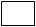            электронный носительСпособ получения результата предоставления муниципальной услуги:              лично                      по почте по указанному адресу                 МФЦ (в случае подачи заявления через МФЦ)________________________________________    ________________     «___»__________20__г.(ФИО заявителя физического лица,                                     (подпись)                               (дата)должность, ФИО представителя юридического лица)              Приложение 2к административному регламентупредоставления муниципальной услуги «Выдача градостроительного плана земельного участка»Блок-схемапредоставления муниципальной услугиПриложение 3к административному регламенту предоставления муниципальной услуги «Выдача градостроительного плана земельного участка»Градостроительный план земельного участкаГрадостроительный план земельного участка №Градостроительный план земельного участка подготовлен на основанииМестонахождение земельного участкаОписание границ земельного участка (образуемого земельного участка):Кадастровый номер земельного участка (при наличии) или в случае, предусмотренном частью 1.1 статьи 57.3 Градостроительного кодекса Российской Федерации, условный номер образуемого земельного участка на основании утвержденных проекта межевания территории и (или) схемы расположения земельного участка или земельных участков на кадастровом плане территорииПлощадь земельного участкаИнформация о границах зоны планируемого размещения объекта капитального строительства ________________________________________________________________________________________________________________________________________________________________Информация о границах зоны планируемого размещения объекта капитального строительства в соответствии с утвержденным проектом планировки территории
Реквизиты проекта планировки территории и (или) проекта межевания территории в случае, если земельный участок расположен в границах территории, в отношении которой утверждены проект планировки территории и (или) проект межевания территории1. Чертеж(и) градостроительного плана земельного участкаЧертеж(и) градостроительного плана земельного участка разработан(ы) на топографической основе в масштабе 1: __________, выполненной Чертеж(и) градостроительного плана земельного участка разработан(ы)2. Информация о градостроительном регламенте либо требованиях к назначению, параметрам и размещению объекта капитального строительства на земельном участке, на который действие градостроительного регламента не распространяется или для которого градостроительный регламент
2.1. Реквизиты акта органа государственной власти субъекта Российской Федерации, органа местного самоуправления, содержащего градостроительный регламент либо реквизиты акта федерального органа государственной власти, органа государственной власти субъекта Российской Федерации, органа местного самоуправления, иной организации, определяющего, в соответствии с федеральными законами, порядок использования земельного участка, на который действие градостроительного регламента не распространяется или для которого градостроительный регламент не
2.2. Информация о видах разрешенного использования земельного участкаосновные виды разрешенного использования земельного участка:условно разрешенные виды использования земельного участка:вспомогательные  виды разрешенного использования земельного участка:2.3. Предельные (минимальные и (или) максимальные) размеры земельного участка и предельные параметры разрешенного строительства, реконструкции объекта капитального строительства, установленные градостроительным регламентом для территориальной зоны, в которой расположен земельный участок:2.4. Требования к назначению, параметрам и размещению объекта капитального строительства на земельном участке, на который действие градостроительного регламента не распространяется или для которого градостроительный регламент не устанавливается (за исключением случая, предусмотренного пунктом 7.1 части 3 статьи 57.3 Градостроительного кодекса Российской Федерации):2.5. Предельные параметры разрешенного строительства, реконструкции объекта капитального строительства, установленные положением об особо охраняемых природных территориях, в случае выдачи градостроительного плана земельного участка в отношении земельного участка, расположенного в границах особо охраняемой природной территории:3. Информация о расположенных в границах земельного участка объектах капитального строительства и объектах культурного наследия3.1. Объекты капитального строительства3.2. Объекты, включенные в единый государственный реестр объектов культурного наследия (памятников истории и культуры) народов Российской Федерации4. Информация о расчетных показателях минимально допустимого уровня обеспеченности территории объектами коммунальной, транспортной, социальной инфраструктур и расчетных показателях максимально допустимого уровня территориальной доступности указанных объектов для населения в случае, если земельный участок расположен в границах территории, в отношении которой предусматривается осуществление деятельности по комплексному и устойчивому развитию территории:5. Информация об ограничениях использования земельного участка, в том числе если земельный участок полностью или частично расположен в границах зон с особыми условиями использования
6. Информация о границах зон с особыми условиями использования территорий, если земельный участок полностью или частично расположен в границах таких зон:8. Номер и (или) наименование элемента планировочной структуры, в границах которого расположен земельный участок9. Информация о технических условиях подключения (технологического присоединения) объектов капитального строительства к сетям инженерно-технического обеспечения,   определенных с учетом программ комплексного развития систем коммунальной инфраструктуры поселения, городского округа
10. Реквизиты нормативных правовых актов субъекта Российской Федерации, муниципальных правовых актов, устанавливающих требования к благоустройству территорииПриложение (в случае, указанном в части 3.1 статьи 57.3 Градостроительного кодекса Российской Федерации)Прием заявления и документов, необходимых для предоставления муниципальной услуги———————(реквизиты заявления правообладателя земельного участка, иного лица в случае, предусмотренном частью 1.1 статьи 57.3 Градостроительного кодекса
Российской Федерации, с указанием ф. и. о. заявителя — физического лица, либо реквизиты заявления
и наименование заявителя — юридического лица о выдаче градостроительного плана земельного участка)(субъект Российской Федерации)(муниципальный район или городской округ)(поселение)Обозначение(номер)характернойточкиПеречень координат характерных точек в системе координат,используемой для ведения Единого государственного реестранедвижимостиПеречень координат характерных точек в системе координат,используемой для ведения Единого государственного реестранедвижимостиОбозначение(номер)характернойточкиXY(при наличии)Обозначение(номер)характернойточкиПеречень координат характерных точек в системе координат,используемой для ведения Единого государственного реестранедвижимостиПеречень координат характерных точек в системе координат,используемой для ведения Единого государственного реестранедвижимостиОбозначение(номер)характернойточкиXY(указывается в случае, если земельный участок расположен в границах территории в отношении которой утверждены проект планировки территориии (или) проект межевания территории)Градостроительный план подготовлен(ф. и. о., должность уполномоченного лица, наименование органа)М. П.//(при наличии)(подпись)(расшифровка подписи)Дата выдачи(ДД.ММ.ГГГГ).(дата, наименование организации, подготовившей топографическую основу)(дата, наименование организации)не устанавливаетсяустанавливаетсяПредельные (минимальныеи (или) максимальные) размерыземельных участков, в том числеих площадьПредельные (минимальныеи (или) максимальные) размерыземельных участков, в том числеих площадьПредельные (минимальныеи (или) максимальные) размерыземельных участков, в том числеих площадьМинимальныеотступы от границ земельного участка в целях определения мест допустимого размещения, строений,сооружений,за пределами которых запрещено строительство зданий, строений, сооруженийПредельноеколичествоэтажей и (или)предельнаявысота зданий,строений,сооруженийМаксимальный процент застройкив границахземельного участка, определяемый как отношение суммарной площади земельного участка, которая может быть застроена, ко всей площади земельного участкаТребованияк архитектурнымрешениям объектов капитального строительства, расположенным в границах территории исторического поселения федерального или регионального значенияИныепоказатели12345678Длина, мШирина, мПлощадь, м2 или га45678Причины отнесения земельного участка к виду земельного участка, на который действие градостроительного регламента не распространяется или для которого градостроительный регламент не устанавливаетсяРеквизиты акта, регулирующего использование земельного участкаТребования к использованию земельного участкаТребования к параметрам объектакапитального строительстваТребования к параметрам объектакапитального строительстваТребования к параметрам объектакапитального строительстваТребования к размещениюобъектов капитальногостроительстваТребования к размещениюобъектов капитальногостроительстваПричины отнесения земельного участка к виду земельного участка, на который действие градостроительного регламента не распространяется или для которого градостроительный регламент не устанавливаетсяРеквизиты акта, регулирующего использование земельного участкаТребования к использованию земельного участкаПредельное количество этажей и (или) предельная высота зданий, строений, сооруженийМаксимальный процент застройкив границахземельного участка, определяемый как отношение суммарной площади земельного участка, которая может быть застроена, ко всей площади земельного участкаИные требования к параметрам объекта капитального строительстваМинимальные отступы от границ земельного участка в целях определения мест допустимого размещения зданий, строений, сооружений, за пределами которых запрещено строительство зданий, строений, сооруженийИные требования к размещению объектов капитального строительства12345678Причины отнесения земельного участка к виду земельного участка для которого градостроительный регламент не устанавливаетсяРеквизиты Положения об особо охраняемой природной территорииРеквизиты утвержденной документации по планировке территорииЗонирование особо охраняемой природной территории (да/нет)Зонирование особо охраняемой природной территории (да/нет)Зонирование особо охраняемой природной территории (да/нет)Зонирование особо охраняемой природной территории (да/нет)Зонирование особо охраняемой природной территории (да/нет)Зонирование особо охраняемой природной территории (да/нет)Зонирование особо охраняемой природной территории (да/нет)Зонирование особо охраняемой природной территории (да/нет)Причины отнесения земельного участка к виду земельного участка для которого градостроительный регламент не устанавливаетсяРеквизиты Положения об особо охраняемой природной территорииРеквизиты утвержденной документации по планировке территорииФункциональная зонаВиды разрешенного использования земельного участкаВиды разрешенного использования земельного участкаТребования к параметрам объекта капитального строительстваТребования к параметрам объекта капитального строительстваТребования к параметрам объекта капитального строительстваТребования к размещению объектов капитального строительстваТребования к размещению объектов капитального строительстваПричины отнесения земельного участка к виду земельного участка для которого градостроительный регламент не устанавливаетсяРеквизиты Положения об особо охраняемой природной территорииРеквизиты утвержденной документации по планировке территорииФункциональная зонаОсновные виды разрешенного использованияВспомогательные виды разрешенного использованияПредельное количество этажей и (или) предельная высота зданий, строений, сооруженийМаксимальный процент застройки в границах земельного участка, определяемый как отношение суммарной площади земельного участка, которая может быть застроена, ко всей площади земельного участкаИные требования к параметрам объекта капитального строительстваМинимальные отступы от границ земельного участка в целях определения мест допустимого размещения зданий, строений, сооружений, за пределами которых запрещено строительство зданий, строений, сооруженийИные требования к размещению объектов капитального строительства1234567891011Функциональная зонаТожеТожеТожеТожеТожеТожеТоже1234567891011№,,(согласно чертежу(ам)градостроительного плана)(назначение объекта капитального строительства, этажность, высотность, общая площадь,площадь застройки)инвентаризационный или кадастровый номер,,№,,(согласно чертежу(ам)градостроительного плана)(назначение объекта культурного наследия, общая площадь, площадь застройки)(наименование органа государственной власти, принявшего решение о включении выявленного объекта культурного наследияв реестр, реквизиты этого решения)регистрационный номер в реестреот(дата)Информация о расчетных показателях минимально допустимого уровня обеспеченности территорииИнформация о расчетных показателях минимально допустимого уровня обеспеченности территорииИнформация о расчетных показателях минимально допустимого уровня обеспеченности территорииИнформация о расчетных показателях минимально допустимого уровня обеспеченности территорииИнформация о расчетных показателях минимально допустимого уровня обеспеченности территорииИнформация о расчетных показателях минимально допустимого уровня обеспеченности территорииИнформация о расчетных показателях минимально допустимого уровня обеспеченности территорииИнформация о расчетных показателях минимально допустимого уровня обеспеченности территорииИнформация о расчетных показателях минимально допустимого уровня обеспеченности территорииОбъекты коммунальнойинфраструктурыОбъекты коммунальнойинфраструктурыОбъекты коммунальнойинфраструктурыОбъекты транспортнойинфраструктурыОбъекты транспортнойинфраструктурыОбъекты транспортнойинфраструктурыОбъекты социальнойинфраструктурыОбъекты социальнойинфраструктурыОбъекты социальнойинфраструктурыНаименованиевида объектаЕдиница измеренияРасчетный показательНаименованиевида объектаЕдиница измеренияРасчетный показательНаименованиевида объектаЕдиница измеренияРасчетный показатель123456789Информация о расчетных показателях максимально допустимого уровня территориальной доступностиИнформация о расчетных показателях максимально допустимого уровня территориальной доступностиИнформация о расчетных показателях максимально допустимого уровня территориальной доступностиИнформация о расчетных показателях максимально допустимого уровня территориальной доступностиИнформация о расчетных показателях максимально допустимого уровня территориальной доступностиИнформация о расчетных показателях максимально допустимого уровня территориальной доступностиИнформация о расчетных показателях максимально допустимого уровня территориальной доступностиИнформация о расчетных показателях максимально допустимого уровня территориальной доступностиИнформация о расчетных показателях максимально допустимого уровня территориальной доступностиНаименованиевида объектаЕдиница измеренияРасчетный показательНаименованиевида объектаЕдиница измеренияРасчетный показательНаименованиевида объектаЕдиница измеренияРасчетный показатель123456789территорийНаименование зоныс особыми условиямииспользования территориис указанием объекта,в отношении которогоустановлена такая зонаПеречень координат характерных точек в системе координат,используемой для ведения Единого государственного реестранедвижимостиПеречень координат характерных точек в системе координат,используемой для ведения Единого государственного реестранедвижимостиПеречень координат характерных точек в системе координат,используемой для ведения Единого государственного реестранедвижимостиНаименование зоныс особыми условиямииспользования территориис указанием объекта,в отношении которогоустановлена такая зонаОбозначение(номер)характернойточкиXY12347. Информация о границах публичных сервитутовОбозначение(номер)характернойточкиПеречень координат характерных точек в системе координат,используемой для ведения Единого государственного реестранедвижимостиПеречень координат характерных точек в системе координат,используемой для ведения Единого государственного реестранедвижимостиОбозначение(номер)характернойточкиXY11. Информация о красных линиях:Обозначение(номер)характернойточкиПеречень координат характерных точек в системе координат,используемой для ведения Единого государственного реестранедвижимостиПеречень координат характерных точек в системе координат,используемой для ведения Единого государственного реестранедвижимостиОбозначение(номер)характернойточкиXY